King Fahd University of Petroleum and MineralsInformation and Computer Science DepartmentICS 103: Computer Programming in CSummer Semester 2009-2010       (Term-093)Major Exam-IITime: 120 minutes                          						Thursday August 12, 2010PLEASE CIRCLE YOUR SECTION BELOW: Notes.   	1. Make sure you have NINE pages including the cover page.              	2. Closed book and notes     	3. Write clearly, briefly and precisely     	4. Cheating will result in ZERO grade                                                           Good LuckQuestion 1: (42 points)Determine the output of each of the following programs:Question 2: (  10 points )Write a function intdiv that receives 2 input arguments for the 2 operands of the integer division i.e. numerator and denominator. The function will return the quotient and the remainder of the integer division of numerator over denominator. The function does not print anything.Complete the following main function so that the function intdiv is called to compute the quotient and remainder of dividing 18 over 4 and the results are printed as shown below. Assume that the function definition will be written after the main function.#include <stdio.h> int main() {    return 0; }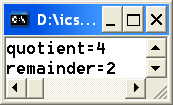 Question 3: (  20 points )The values of π can be determined by the series equation:For example, if the number of terms is 1, π=4 and if the number of terms is 2, π=2.67.Write a function using loops, pi_loop, that takes the number of terms as input and returns an approximation of the value of π for the given number of terms.  Write the function definition only without writing the main function. Write a recursive function, pi_recursive that takes the number of terms as input and returns an approximation of the value of π for the given number of terms. Write the function definition only without writing the main function. Question 4: (  28 points )Assume that the input file “input.txt” contains a set of points represented by their x and y coordinates.  We need to write a program to compute the maximum and minimum distance among these points. Write a complete c program to do the following:Write a function, distance, that takes the coordinates of two points (x1, y1) and (x2, y2) as input and returns the distance between them. Distance is computed as . Declare two arrays XArray and YArray, of maximum size of 100 each, to hold the x and y coordinates of the points. The maximum size 100 has to be declared as a constant using define preprocessor.  Write the code fragment to read the x and y coordinates of the points from the file “input.txt” and store them in the arrays XArray and YArray. You need to determine the number of points read from the file. Your program should work for any number of points in the input file up to 100. Your program should handle file not found error.Assuming that the x and y coordinates of the points are stored in the arrays XArray and YArray,  write the code fragment to find the two points with the maximum distance and the two points with the minimum distance.  The points with maximum and minimum distance are displayed along with their distances on the screen. Assume that the maximum possible distance is 1000. Sample execution of the program is given below: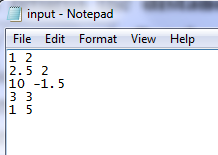 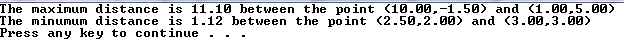 Name:  ID#:Section010203InstructorMr. AHMAD IRFANDr. FARAG AZZEDINDr. AIMAN EL-MALEHTimeSUMT9:20-10:10amSUMT10:30-11:20amSUMT10:30-11:20amQuestion #Maximum MarksObtained Marks142210320428Total100#include <stdio.h>   // P1:     6 points #include <stdlib.h>int main (void) {    int j, k=0;  do {      for(j=0; j < abs(3-k); j++)         printf("*");         printf("%d\n",j);         k++;   } while (k <= 5);  return 0;}#include <stdio.h> // P2:       6 pointsint main() {    int a=5,b=1,c;    int *p1,*p2;    p1=&a;    p2=&b;    *p2=*p1*4;    *p1=b*2;    c=*p1+1;    printf("a=%d, b=%d, c=%d\n",a,b,c);    return 0;}#include <stdio.h> // P3:             6 pointsint test(int i){   printf ("%d\n",i%10);    if (i/10==0)          return i;      else       return i%10*test(i/10);}  int main() {  printf("%d\n",test(2345));   return 0;}#include <stdio.h> // P4:             6 points int atest(int a[], int n){   int i, t;    for(i=0; i<n/2; i++){      t=a[i];      a[i]=a[n-i-1];      a[n-i-1]=t;   }   }  int main() {  int x[12]={1,2,3,4,5,6,7,8,9,10};  atest(x,12);   for (int i=0; i<12; i++)     printf("%d ", x[i]);  return 0;}#include <stdio.h>  // P5:       6 pointsint myFun (int *a, int *b, int c);int main(void) {     int x=2, y=3, z=10;     z = myFun(&x,&y, z);     printf("%d\n%d\n%d", x, y, z);     return 0;}int myFun (int *a, int *b, int c){    int z;    z = *b;    *a = z + c;    c = *a + *b;    *b = c + *a;    return z;    }#include <stdio.h>  //P6:        6 pointsint main() {    int x , y, temp;    int A[] = {6, 12, 3, 9};    for (x=1; x<=3; x++){      for (y=0; y<=2; y++) {        if(A[y] > A[y+1]) {           temp = A[y];           A[y] = A[y+1];           A[y+1] = temp;        }      }    }    for(x=0; x<4; x++)       printf("%d\n", A[x]);    return 0;}#include <stdio.h>  // P7:       6 pointsint main(){    int n[]={1,2,3,4,5,6};    int i;    for(i=0; i<6; i++)       n[i]=i++;    for(i=0; i<6;i++){       printf("%d\t", n[i]);       if(i%2 == 0)          printf("\n");    }    return 0;}